Band 1 – Test 3 Answers1.1 mark for each correct answer22.             0.02       0.208       0.28       0.8       0.821 mark lost for each incorrect answer23.3 : 4Correct answer14.          9                                        -101 mark for each correct answer25.4 hundredsCorrect answer16.A factor of 20 = 4 or 10     A multiple of 2 = 4, 8, 10 or 14     A prime number = 7 or 111 mark for each correct answer37.60 = 2 x 2 x 3 x 5 = 2² x 3 x 51 for one factor found1 for all factors found1 for expressed as a product38.62 = 36                  √49 = 71 mark for each correct answer29.5                          11 mark for each correct answer210.A = (3, -4)Coordinate labelled at (-3, -4)1 mark for each correct answer211.1 mark for each correct answer312.Scalene                           Obtuse1 mark for each correct answer213.Line drawn measuring 3.5 cm                  75º1 mark for each correct answer214.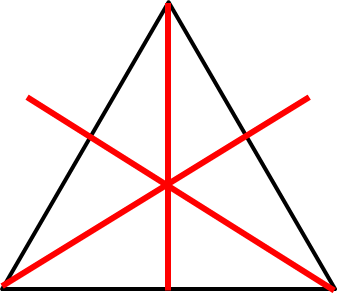 2 marks for all lines correct1 mark lost for 1 extra line or for 1 line missed215.Area = 7 x 4 = 28 cm²Perimeter = 7 + 4 + 7 + 4 = 22 cm1 mark for each correct working1 mark for each correct answer416.3.4Correct answer117.08 401 hour and 5 minutes381 mark for each correct answer318.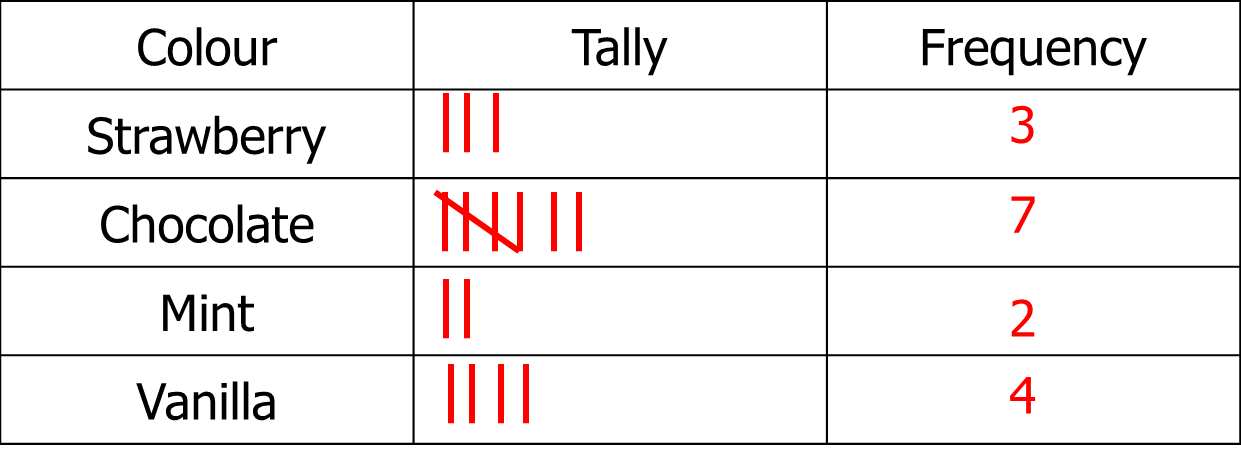 2 marks for all tallies correct1 mark for all frequencies correct319.January = 12          3 more in March than February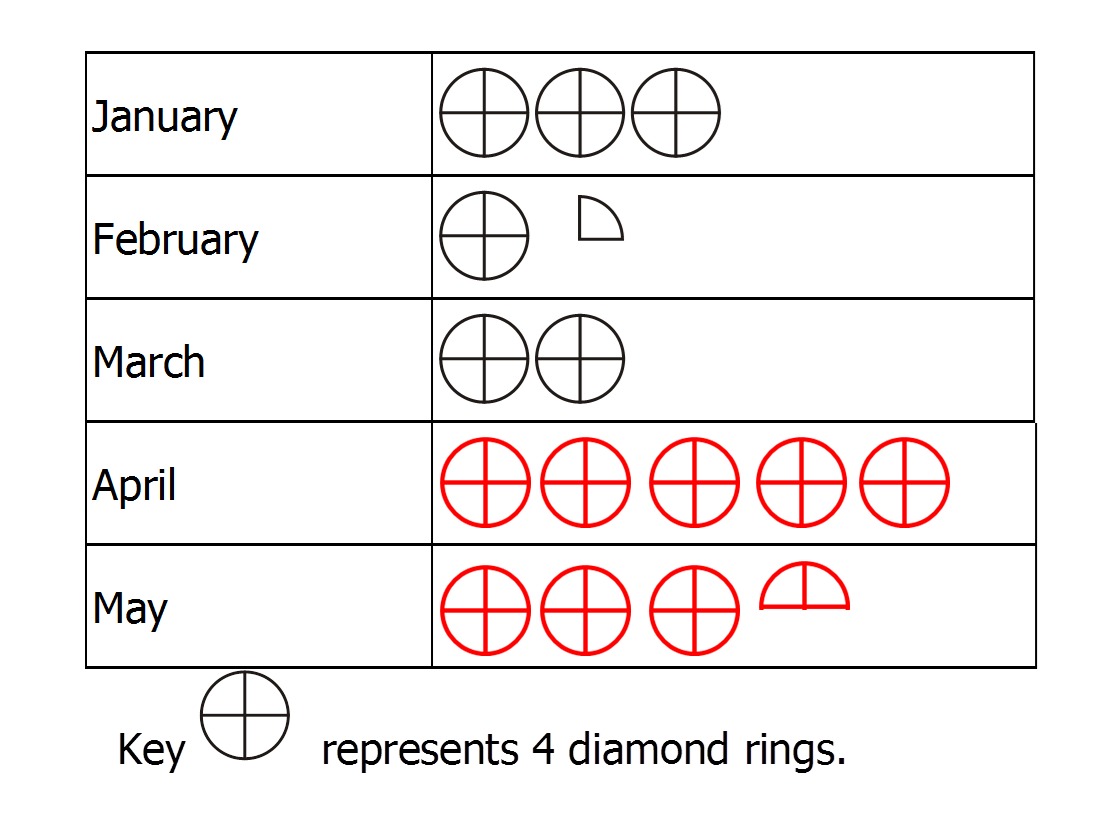 1 mark for each answer for Monday and Wednesday1 mark for each row of pictogram correct420.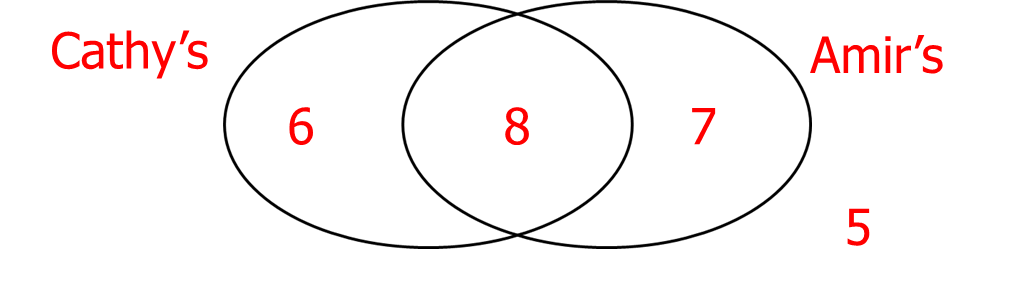 7 children1 mark for at least 2 numbers in Venn diagram1 mark for correct answer221.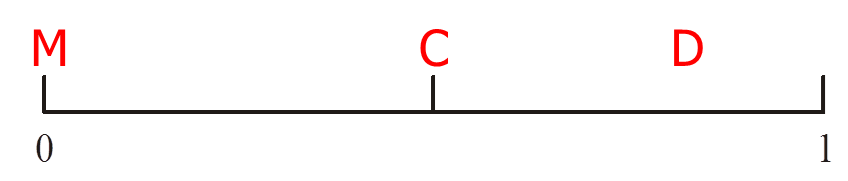 1 mark for each correct answer322.(1, head)         (1, tail)(2, head)         (2, tail)(3, head)         (3, tail)(4, head)         (4, tail)(5, head)         (5, tail)(6, head)         (6, tail)2 marks for all correct1 mark lost for 1 doubled combination or for 1 combination missed2